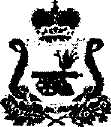 АДМИНИСТРАЦИЯ ИЗДЕШКОВСКОГО СЕЛЬСКОГО ПОСЕЛЕНИЯ САФОНОВСКОГО РАЙОНА СМОЛЕНСКОЙ ОБЛАСТИПОСТАНОВЛЕНИЕот 21.07.2014г. № 20Об утверждении схемтеплоснабжения Издешковскогосельского поселения Сафоновскогорайона Смоленской областиВ соответствии с Федеральным законом от 27.07.2010 года № 190 -ФЗ «О теплоснабжении», Уставом Издешковского сельского поселения Сафоновского района Смоленской области, Администрация Издешковского сельского поселения Сафоновского района Смоленской областиПОСТАНОВЛЯЕТ:1. Утвердить прилагаемую схему теплоснабжения Издешковского сельского поселения Сафоновского района Смоленской области.Глава Администрации Издешковского сельского поселения Сафоновскогорайона Смоленской области                                                                   Н.В. Ладина